CREA Y EXPERIMENTA:Juego de cartón con canicasFuente: youtubebyIdeatúmismoEn el vídeo de esta semana vamos a realizar un juego de cartón con canicas con el que lo pasaremos genial.Reutilizando unos cartones con un poco de imaginación y unas canicas podemos hacer este juego.Sigue paso a paso este sencillo video tutorial para aprender a hacer nuestra manualidad para jugar.Material necesario:Cartón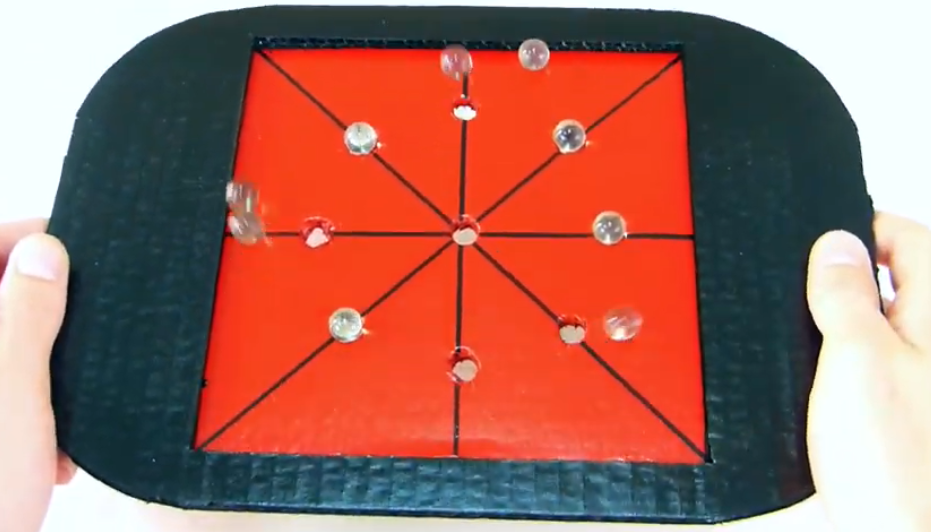 Cutter:Pegamento manualidadesPintura en SprayCanicas¡Hagamos un juego nuevo!	Vídeo: Vídeo-tutorial